МИНИСТЕРСТВО ОБЩЕГО И ПРОФЕССИОНАЛЬНОГО ОБРАЗОВАНИЯ СВЕРДЛОВСКОЙ ОБЛАСТИГОСУДАРСТВЕННОЕ АВТОНОМНОЕ ПРОФЕССИОНАЛЬНОЕ ОБРАЗОВАТЕЛЬНОЕ УЧРЕЖДЕНИЕ СВЕРДЛОВСКОЙ ОБЛАСТИ  «ПЕРВОУРАЛЬСКИЙ МЕТАЛЛУРГИЧЕСКИЙ КОЛЛЕДЖ»РАБОЧАЯ ТЕТРАДЬпо дисциплине ОУД. 01.01 (ОДБ. 02) «ЛИТЕРАТУРА»АВТОР:Михеева Олеся Николаевнапреподаватель литературы 1 ККРЕКОМЕНДОВАНОПротокол заседания ЦК МПот «__» _________  2015 г. № __Председатель ЦК  ____________     (_____________)2015Автор: Михеева Олеся Николаевна, преподаватель ГАПОУ СО «ПМК»	Рабочая тетрадь по дисциплине «Литература» подготовлена для студентов очной формы обучения.	Рабочая тетрадь включает в себя учебную цель как перечень образовательных результатов, заявленных в ФГОС среднего общего образования, материалы для самостоятельной работы в соответствии с разделами учебника Ю.В. Лебедева «Литература. 10 класс» (в 2 частях), соответствие балльной и оценочной шкалы для каждой темы и ключи.Уважаемый студент!Рабочая тетрадь предназначена для изучения дисциплины «Литература» без непосредственного участия преподавателя.Самостоятельное выполнение заданий позволит Вам:систематизировать и углубить теоретические знания, практические умения и навыки;развить способности к самопознанию, саморазвитию и самоопределению;сформировать личностные, регулятивные, познавательные, коммуникативные универсальные учебные действия, способности их использования в учебной, познавательной и социальной практике;сформировать умения самостоятельного планирования и осуществления учебной деятельности;решить задачи собственного общекультурного, личностного и познавательного развития;повысить эффективность усвоения знаний и учебных действий;сформировать научный тип мышления, компетентности в учебно-исследовательской и социальной деятельности;практически использовать приобретенные навыки целеполагания, планирования и самоконтроля.Следует выполнять задания после ознакомления с текстом учебника:Лебедев Ю.В. Литература. 10 класс. Учеб. для общеобразоват. учреждений. Базовый и профил. уровни. В 2 ч. Ч. 1 / Ю.В. Лебедев. – 12-е изд. – М.: Просвещение, 2010. – 365 с.: ил.Лебедев Ю.В. Литература. 10 класс. Учеб. для общеобразоват. учреждений. Базовый и профил. уровни. В 2 ч. Ч. 2 / Ю.В. Лебедев. – 12-е изд. – М.: Просвещение, 2010. – 383 с.: ил.Обратите внимание, что после заданий по каждой теме представлено соответствие балльной и оценочной шкалы. Таким образом, сверившись с ключами, Вы можете самостоятельно оценить свою работу.Желаю Вам успеха!Художественный мир Пушкина(с. 48 – 56, часть 1)Задание 1: Используя текст учебника, заполните таблицу и сформулируйте вывод.Вывод: Эти писатели являются классиками литературы, потому что в их творчестве (6) ________________________________________________________________________________________________________________________Задание 2: Впишите в схему №1 названия произведений и их авторов, а в схемы №2-3 также имена героев и докажите верность высказывания Аполлона Григорьева: «Во всей современной литературе нет ничего истинно замечательного и правильного, что бы в зародыше своём не находилось у Пушкина».схема 1схема 2схема 3Задание 3: Используя текст учебника, напишите пропущенную информацию.Секрет очарованности русской литературы Пушкиным в том, что в его творчестве гармонично соединился (1) _________________________________с (2) _________________________________________.Необходимое условие зрелости русской литературы – формирование (3) _________________________________________. Его функции в России до середины XVII века выполнял (4) _____________________________________.Со второй половины XVII века началось развитие (5) _______________ ___________________________. На него оказали большое влияние реформы (6) _______________________ и (7) __________________________. Но переход русской литературы от подражательности к самобытности стал возможен лишь после событий (8) ___________________________________.Задание 4: Вставьте пропущенные слова и выражения.Черты поэтического искусства А.С. Пушкина_________________ и _______________ эпитет (Н.В. Гоголь)_________________________ сила слова (Ю.Н. Тынянов)окончательное равновесие между _________________________________ и _________________________________ (М.Н. Катков)использование __________________________________ предшественников (Г.Р. Державина, В.А. Жуковского и др.)__________________ иерархия духовных ценностей, то есть объективная, не человеком придуманная (Л.Н. Толстой)вдохновение, основанное на даре _____________________ (П.А. Плетнёв)возможность перевоплощения или всемирная ________________________ (Ф.М. Достоевский)чувство ____________________, определяющее иерархию ценностей (Ю. Айхенвальд)чувство красоты, уравновешивающееся предвечными категориями: _________________ и _________________Задание 5: Дополните предложения.Художественное мироощущение А.С. ПушкинаРусское простодушие А.С. Пушкина выражалось в отсутствии таких качеств, как (1) ______________________ и (2) _________________________. Для него лучшими добродетелями человека были (3) _____________________и (4) ___________________, а самым тяжким грехом – (5) ________________. Свой талант поэт считал (6) ______________________________. А.С. Пушкин относился к поэтическому искусству как к (7) _________________, которое накладывает на художника нравственные обязательства. По мнению мыслителя Ивана Ильина, Пушкин нашёл и выстрадал достойный (8) ______ _______________________________, преодолевающий исторические и национальные трудности.Соответствие балльной и оценочной шкалы:36 баллов – 31 балл = «отлично»30 баллов – 27 баллов = «хорошо»26 баллов – 23 балла = «удовлетворительно»Поэма «Медный всадник»(с. 142 – 146, часть 1)Задание 1: Укажите символические значения фигуры Петра и коня в Медном всаднике, памятнике на Сенатской площади в Петербурге.Фигура Петра I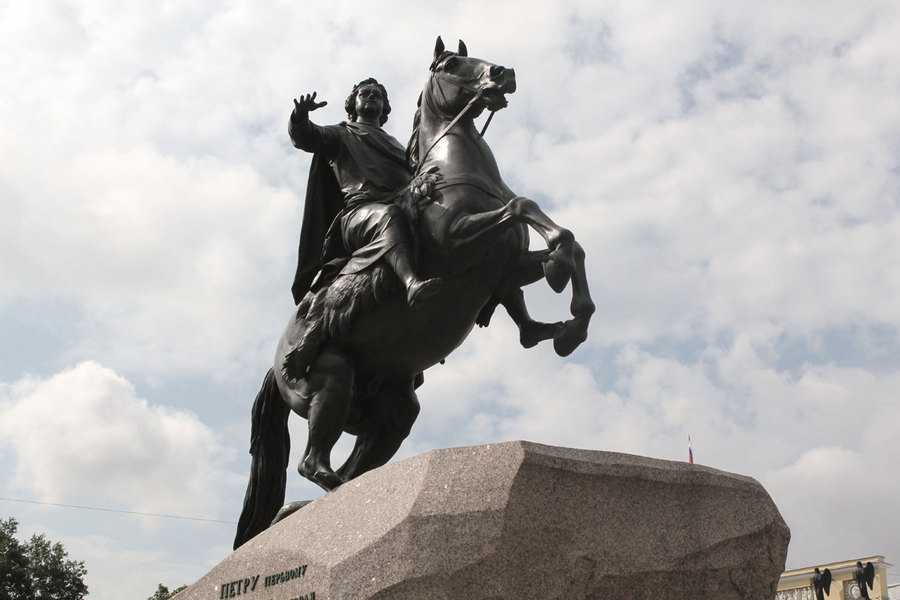 является символом_______________________________                                     Конь Петра I                                    символизирует______________________              _________________________                                              скульптор - Этьен Фальконе                                                             1768 – 1770 [2]Задание 2: Дополните схему, указав названия поэм А.С. Пушкина, в которых тема Петра была освещена трагически и героически.тема Петрагероически освещена в поэме                          трагически освещена в поэме______________________                          (2) ________________________   ________________________                              _________________________Задание 3: Выберите и обозначьте крестиком правильные варианты в каждой ячейке.Действие поэмы «Медный всадник» происходит …Задание 4: Дополните схему, указав участников конфликта в поэме А.С. Пушкина «Медный всадник».Задание 5: Обозначьте крестиком правильный ответ, выбрав из предложенных, или напишите свой вариант.Какую сторону поддерживает автор в конфликте поэмы «Медный всадник»?Евгений = личное началоПетр I = государственное начало(Ваш вариант ответа) __________________________________________Задание 6: Дополните таблицу, пояснив ошибочность позиции Евгения и Петра.Задание 7: Обозначьте крестиком правильный ответ, выбрав из предложенных вариантов или записав свой, и аргументируйте его.Кто, по мнению автора, несет ответственность за судьбу России?Евгений, потому что ________________________________________________________________________________________________________Петр I, потому что ___________________________________________________________________________________________________________(Ваш вариант ответа) ________________________, потому что ____________________________________________________________________Задание 8: Закончите предложение.В поэме «Медный всадник» просматривается параллель между бунтом Евгения и судьбой (1) ____________________________:как и Евгений, они были порождены и стали жертвами (2) ________________________ (из цитаты Ф.И. Тютчева);финал поэмы напоминает участь декабристов, останки которых после казни захоронили на острове (3) ___________________________.Задание 9: Ответьте на вопрос.Какое значение для России, по мнению А.С. Пушкина, имела дворянская аристократия?Соответствие балльной и оценочной шкалы:22 балла – 19 баллов = «отлично»18 баллов – 17 баллов = «хорошо»16 баллов – 14 баллов = «удовлетворительно»Примечание: В задании № 3 ставится по одному баллу за каждую верно заполненную ячейку. О своеобразии художественного мироощущения Лермонтова(с. 161 – 164, часть 1)Задание 1: Напишите цитатный конспект статьи учебника с опорой на предложенный план.План цитатного конспекта:история появления Лермонтова-поэта в русской литературе;преобладающий мотив творчества М. Ю. Лермонтова;сквозная тема творчества М.Ю. Лермонтова;различие пушкинской и лермонтовской эпох;сходство образа поэта-пророка в творчестве А.С. Пушкина и М.Ю. Лермонтова;сходство гения А.С. Пушкина и М.Ю. Лермонтова;отличия творчества М.Ю. Лермонтова и А.С. Пушкина:тематика;психологичность;эмоциональность;близость творчества М.Ю. Лермонтова и Ф.М. Достоевского;связь истории и внутреннего мира отдельного человека, по концепции М.Ю. Лермонтова;предмет изображения в творчестве М.Ю. Лермонтова;цель рефлексии в понимании М.Ю. Лермонтова.Соответствие балльной и оценочной шкалы:13 баллов – 12 баллов = «отлично»11 баллов – 10 баллов = «хорошо»9 баллов – 8 баллов = «удовлетворительно»Примечание: В пункте № 7 ставится по одному баллу за полный ответ на каждый подпункт («а», «б» и «в»).Призвание Гоголя-писателя(с. 212 – 216, часть 1)Задание 1: Используя текст учебника, заполните таблицу.Задание 2: Заполните пропуски в тексте.Мировоззрение Н.В. Гоголя было (1) _________________________. Писатель считал, что природа человека изначально (2) ___________________. Следовательно, (3) ____________________ устранить источник зла с помощью революций или реформ. Человеческая порочность – (4) ______ _____________ общественного несовершенства.Своим творчеством Н.В. Гоголь повернул русскую литературу от эстетики к (5) ______________________________, с пути Пушкина на путь (6) ________________________. Источник социального зла писатель видел в (7) _____________________________________________________________. Утрата (8) _____________________________________________________ приводит человека к эгоизму, расчетливости, хитрости и лжи. Изменение действительности в лучшую сторону следует начинать с (9) ______________ ___________________________________________. По мнению Н.В. Гоголя, (10) _______________________________ помогает развивать духовность и религиозное восприятие жизни.Соответствие балльной и оценочной шкалы:16 баллов – 13 баллов = «отлично»12 баллов = «хорошо»11 баллов – 10 баллов = «удовлетворительно»Реализм как художественное направление(с. 287 – 288, часть 1)Задание 1: Заполните таблицу.Задание 2: Используя текст учебника, раскройте значение понятий.Черты реалистического методаТипизация – (1) _____________________________________________________________________________________________________________________________________________________________________________________________________________________________________Историзм – (2) _________________________________________________________________________________________________________________________________________________________________________________________________________________________________________Задание 3: При помощи стрелок дополните схему, демонстрирующую диалектичность связи типического характера с типическими обстоятельствами.Соответствие балльной и оценочной шкалы:13 баллов – 12 баллов = «отлично»11 баллов – 10 баллов = «хорошо»9 баллов – 8 баллов = «удовлетворительно»Примечание: Верное выполнение задания № 3 оценивается в 1 балл.Национальное своеобразие русского реализма(с. 299 – 302, часть 1)Задание 1: Заполните пропуски в тексте.Русская классическая литература достаточно поздно (лишь в XIX веке) решила задачу (1) __________________________________________________ . По этой причине в отношении нашей классики оказывается несостоятельной схема развития (2) ______________________________________ литератур.Для русского реализма XIX века характерны:широта изображения жизни в (3) _________________________________  ракурсе,полнота постижения (4) _________________________,(5) ______________________________, утверждающий безграничные возможности человека.Особенностью русского реализма является обращение не только к чувственному опыту, но и к (6) _______________________________________. На формирование личности, по мнению русских писателей-реалистов, оказывают влияние три фактора:(7) ________________________ среда настоящего времени,(8) ________________________ путь России,(9) ________________________ святыни.(10) _____________________________________________ антропология определяет русское представление об окружающем мире:человек не идеален, потому что его природа помрачена (11) ___________ __________________________,мерой всех вещей является (12) _________________________________,история Отечества – процесс, в котором (13) ________________________ направляет ход событий в нужное русло, если человеческая воля нарушает предвечный Божеский закон,русскому человеку присуща жажда (14) ________________________,совершение добрых дел спровоцировано не материальной выгодой, а чувством (15) ____________________ и (16) ____________________________,одним из самых страшных грехов является (17) _______________________.Наряду с духовностью русские писатели-реалисты выделяли мощную, но темную стихию – (18) _______________________. В этой силе проявился гнев на (19) ________________________________________________. В своей основе эта стихия лишена (20) _________________________________ начала.Соответствие балльной и оценочной шкалы:20 баллов – 17 баллов = «отлично»16 баллов – 15 баллов = «хорошо»14 баллов – 13 баллов = «удовлетворительно»О народных истоках характера Катерины(с. 14 – 16, часть 2)Задание 1: Дополните схему, вписав пропущенные определения.Задание 2: Какая иллюстрация, на Ваш взгляд, соответствует поведению Катерины во время молитвы, а какая – принципам Домостроя? Подпишите картинки.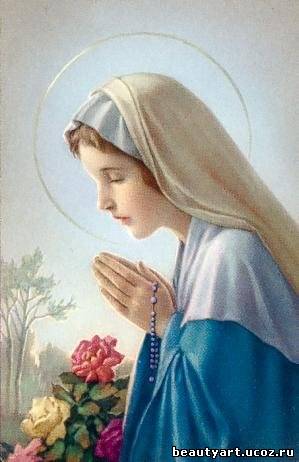 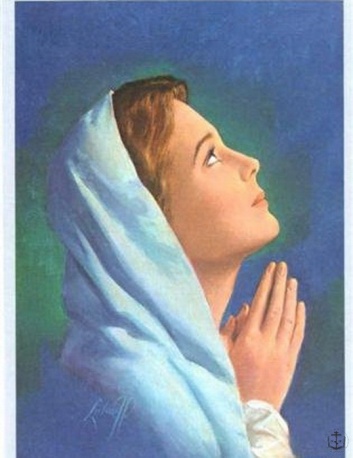 (1) _____________                                                            (2) __________________              [1]                                                                                                [4]Задание 3: Разгадайте кроссворд, ответив на вопросы.Какое чувство испытывает Катерина в храме?Чему кланяется Катерина в саду?Кем хотела бы быть Катерина, чтобы уметь летать?В кого, согласно народным поверьям, превращается женщина в нелюбимой семье?Какая сторона света считалась у славян символом плодоносных сил?Какая душа в образе бабочки или птицы могла улететь после смерти на Восток?Как называют мотылька в Ярославской губернии?Какой водоем помогает ребенку в русских сказках спастись от злых сил?Задание 4: Используя текст учебника, напишите цитаты из драмы «Гроза», иллюстрирующие следующие утверждения.Соответствие балльной и оценочной шкалы:18 баллов  – 16 баллов = «отлично»15 баллов – 13 баллов = «хорошо»12 баллов – 11 баллов = «удовлетворительно»«Отцы и дети» в русской критике(с. 76 – 79, часть 2)Задание 1: Заполните таблицу, поставив «крестик» в ячейке напротив верного ответа.Критика второй половины XIX века о романе И.С. Тургенева «Отцы и дети»Задание 2: Заполните пропуски в конспекте статьи «Критики о Базарове».Максим Алексеевич Антонович абсолютизировал в характере Евгения Базарова (1) _______________ стороны. В своей статье (2) «_______________ ___________________________________» этот критик назвал Базарова карикатурой на (3) ______________________________________.Дмитрий Иванович Писарев восторженно отозвался о герое-нигилисте, но не заметил внутренний (4) ________________________________________. Он охарактеризовал эпизод со (5) _____________________________________ как случайность, не связанную с общей нитью романа. По мнению Д.И. Писарева, трагедия главного героя заключается в том, что современники оказались далеки от понимания (6) _________________________. Но критик уверен: именно (7) _________________________ воззрения помогли Евгению Базарову проявить силу характера перед лицом смерти. Таким образом, Дмитрий Иванович Писарев выявил в характере умирающего главного героя (8) ________________________ начало.Николай Николаевич Страхов проницательно уловил (9) _____________ романа: автор не упрекает героя за отрицание душевности и духовного начала, а демонстрирует жизнеутверждающий фон.Сам И.С. Тургенев хотел представить в образе Базарова (10) __________ ____________ лицо, чтобы сплотить общественные силы.Соответствие балльной и оценочной шкалы:14 баллов – 13 баллов = «отлично»12 баллов – 11 баллов = «хорошо»10 баллов – 9 баллов = «удовлетворительно»Примечание: Максимальное количество баллов за задание № 1 – четыре балла (один балл за каждую верно заполненную ячейку).Творческая история «Кому на Руси жить хорошо». Жанр и композиция поэмы-эпопеи(с. 134 – 136, часть 2)Задание 1: Выберите и обведите кружочком правильный вариант ответа.Когда была создана поэма «Кому на Руси жить хорошо»?а) 1821 – 1877б) 1863 – 1877в) 1799 - 18372) Какому жанру соответствует композиция произведения «Кому на Руси жить хорошо»?а) эпопеяб) романв) повесть3) Какой темой связаны части «Кому на Руси жить хорошо»?а) тема одиночестваб) тема смертив) тема дороги4) Что является внутренним сюжетом «Кому на Руси жить хорошо»?а) решение вопроса о счастьеб) воссоздание народной жизнив) рост народного самосознания5) Что позволяет автору произведения свободно обращаться со временем и пространством?а) четкая схема путешествияб) внешний сюжетв) сказочные мотивы6) Какой крестьянский обычай напоминает поэма-эпопея «Кому на Руси жить хорошо»?а) отходничество – временный уход крестьян из мест жительства на заработки в города и сельскохозяйственные работы в другие местности [6]б) мирской сход – собрание домохозяев для обсуждения общинных нужд и порядков, выносящее общие решения – мирские приговоры [3]в) братчина – совместная трапеза членов деревенской общины, устраивавшаяся в складчину [5]Задание 2: Заполните таблицу, сформулировав контраргументы для заявленных утверждений. Используйте текст учебной статьи.Является ли поэма-эпопея «Кому на Руси жить хорошо»незавершенным произведением?Соответствие балльной и оценочной шкалы:8 баллов – 7 баллов = «отлично»6 баллов = «хорошо»5 баллов = «удовлетворительно»Примечание: В задании № 2 каждая верно заполненная ячейка оценивается в один балл.«Почвенничество» Достоевского(с. 225 – 227, часть 2)Задание 1: Охарактеризуйте три стадии в истории развития человечества, выделяемые Ф.М. Достоевским.Задание 2: Используя текст учебника, напишите, чем отличаются идеи социалистов XIX века от «почвенничества».________________________________________________________________________________________________________________________________________________________________________________________________________________________________________________________________________________________________________________________________________________________________________________________________________________________________________________________________________________________________________________________________________________Задание 3: Выберите и обведите в кружок правильный вариант ответа.Имеет ли «почвенничество» националистичный характер?                         да                                                                     нетЗадание 4: Используя текст учебника, ответьте на вопрос.Кто и почему, по мнению Ф.М. Достоевского, является идеалом русского человека?_______________________________________________________________________________________________________________________________________________________________________________________________________________________________________________________________________________________________________________________________________________________________________________________________________________________________________________________________________Соответствие балльной и оценочной шкалы:7 баллов – 6 баллов = «отлично»5 баллов = «хорошо»4 балла = «удовлетворительно»Примечание: Максимальное количество баллов за задание № 1 – три балла (каждая верно заполненная ячейка оценивается в один балл). Максимальное количество баллов за задание № 4 – два балла (верный ответ на каждый из двух вопросов оценивается в один балл).«Народ» и «толпа», Наполеон и Кутузов(с. 280 – 284, часть 2)Задание 1: Заполните подстановочную таблицу.Наполеон и КутузовЗадание 2: Заполните подстановочную таблицу, используя предложенные варианты.Задание 3: Вставьте пропущенные слова и выражения.По мнению Л.Н. Толстого, _____________________________ - чуткий организм, угадывающий тенденции развития истории.«Мысль народная» тесно связана с мыслью _________________________._______________________________________ связывает верующий народ в единый организм.Русская формула героического заключается в том, что историческая личность должна отречься от _________________________________________во имя проникновения в _____________________________________________.Мудрая человеческая активность Кутузова проявляется в том, что он ________________________________________ направлял события в нужное русло.Кутузов наделён талантом «_____________________________________» с вверенным ему соборным единством людей.В __________________________________________________ проявляется человечность и доброта Кутузова.Как и известный русский писатель ________________________________, Л.Н. Толстой считает безобразным освобождение «великих личностей» от нравственного контроля и оценки.Соответствие балльной и оценочной шкалы:23 балла – 19 баллов = «отлично»18 баллов – 17 баллов = «хорошо»16 баллов – 14 баллов = «удовлетворительно»Примечание: Максимальное количество баллов за задание № 3 – восемь баллов (каждое правильно сформулированное предложение оценивается в один балл).Исторические истоки «новой драмы»(с. 363 – 364, часть 2)Задание 1: Используя текст учебника, заполните пропуски в тексте.Возникновение «новой драмы»Рубеж XIX – XX веков – период наступления (1) _________________________________________________ подъема.Драмы Антона Павловича Чехова отражают признаки (2) ______________________________ пробуждения. Доказательством этого утверждения служат четыре аргумента:Во-первых, пробуждение является (3) ____________________________, потому что вовлекает в себя разные слои русского общества.Во-вторых, неуклонно (4) _____________________ недовольство существующей жизнью.В-третьих, изменяется понимание героизма: освободительные порывы и духовное прозрение становятся характерны для (5) ______________________ человека.В-четвертых, люди постоянно ощущают (6) _________________________________________________________________.Герои А.П. Чехова переживают духовный кризис по причине утраты (7) ___________________. Вследствие этого они действуют нерешительно в столкновениях с (8) ____________________________. Таким образом, автор подводит читателя к логичному выводу: сначала нужно навести порядок в (9) ______________________________, а потом действовать.Соответствие балльной и оценочной шкалы:9 баллов – 8 баллов = «отлично»7 баллов = «хорошо»6 баллов = «удовлетворительно»Особенности поэтики «новой драмы»(с. 364 – 366, часть 2)Задание 1: Ответьте на вопрос, заполнив схему и указав схожие признаки «новой драмы» и жанра фуги.Почему чеховские драмы часто называют «социальными фугами»?Задание 2: Ответьте на вопрос, обведя в кружок верные утверждения.В чем проявляется исчезновение классической одногеройности?а) герои делятся на положительных и отрицательных,б) герои не делятся на положительных и отрицательных,в) есть один главный герой,г) нет одного главного героя,д) герои не делятся на главных и второстепенных,е) герои делятся на главных и второстепенных.Задание 3: Используя текст учебника, заполните таблицу.Изображение человеческого характеракак основа приема «подводного течения»Задание 4: Ответьте на вопрос, обведя кружком верное утверждение.Чем характеризуется чеховское мироощущение?а) А.П. Чехова интересует сложность повседневного течения жизни, поэтому он не касается в пьесах глубинных противоречий.б) В пьесах А.П. Чехова отсутствуют столкновения и конфликт, поэтому автор не затрагивает глубинные противоречии жизни.в) Столкновения и конфликты в пьесах А.П. Чехова часто не затрагивают глубинные противоречия жизни, поэтому и не разрешают их.Задание 5: Охарактеризуйте динамику четырехактного построения драм А.П. Чехова, подставив пропущенные слова.Соответствие балльной и оценочной шкалы:28 баллов – 24 балла = «отлично»23 балла – 21 балл = «хорошо»20 баллов – 18 баллов = «удовлетворительно»Примечание: Максимальное количество баллов за задание № 3 – три балла (каждое верно указанное утверждение оценивается в один балл).КлючиХудожественный мир Пушкина(с. 48 – 56, часть 1)Задание 1:немецкаяитальянскаяРасинШекспирПушкин(возможный вариант) воплощается национальный идеал писателя и человека со свойственным ему чувством меры, с безупречным ощущением границ дозволенного и недозволенного в жизни и в искусстве.Задание 2:«Война и мир»«Преступление и наказание»М.Ю. ЛермонтовА.И. ГерценРудин или ЛаврецкийОбломов или РайскийИ.А. Гончарови 9) Наталья Ласунская, Елена Стахова10) МарфенькаЗадание 3:и 2) культурный опыт Западной Европы, многовековая национальная традиция3) литературного языка4) церковно-славянский язык5) светской русской литературы6) и 7) Петра I, М.В. Ломоносова8) Отечественной войны 1812 годаЗадание 4:отчетистый и смелыйассоциативнаяцерковно-славянской формой и народным речениемстилистических находок или поэтических заимствованийпредвечнаявосприимчивостиотзывчивостьсовестиДобром и ПравдойЗадание 5:и 2) тщеславие, самомнение3) и 4) стыдливость, смиренномудрие5) гордыня6) Божьим даром7) служению                                                                8) творческий путьПоэма «Медный всадник»(с. 142 – 146, часть 1)Задание 1:государственной мощивздернутую державной уздой РоссиюЗадание 2:«Полтава»                                                           2) «Медный всадник»Задание 3:в 1824 годуво время наводненияв ПетербургеЗадание 4:Петр I, Евгений и Нева или власть, личность и стихияЗадание 5:автор не поддерживает ничью сторону или автор выступает за гармонию личного и государственного интересаЗадание 6:личногороде или предкахисторическому призваниюисторического прогрессапатриаршества и дворянствасамовластиеЗадание 7:(возможный вариант) ответственность за судьбу России несут и Петр I, и Евгений, потому что на них обоих – и царе, и дворянине - лежит груз государственных забот.Задание 8:декабристовсамовластияГолодайЗадание 9:(возможный вариант) С падением дворянской аристократии неминуем крах российской государственности, потому что представители этого сословия были носителями культуры и патриотизма.О своеобразии художественного мироощущения Лермонтова(с. 161 – 164, часть 1)Задание 1:Призвание Гоголя-писателя(с. 212 – 216, часть 1)Задание 1:писательпоэтмелочи повседневностигармонияобличение жизни, которая вступает в противоречие с собственными потенциальными возможностямиутверждение гармонических идеаловЗадание 2:религиознымгрешнанельзяпричинарелигииФ.М. Достоевскогопошлости современного человекадуховного измерения жизнипреображения человеческой личностилитератураРеализм как художественное направление(с. 287 – 288, часть 1)Задание 1:проникнуть и художественно познать законы объективной действительностиавтор отделяется от героя, смотрит на него не только изнутри, но и со стороны, видит в нем порождение объективных жизненных обстоятельствпоступки и переживания человека обусловлены его характером, а сам этот характер сформирован средой– 7) бытовой, социальный, нравственный, индивидуально-психологический уровни8) – 9) во взаимосвязи и в развитии10) человек – порождение определенной исторической эпохи или носитель духа исторического времениЗадание 2:вычленение из жизненного потока наиболее значимых связей и отношений, раскрывающих существенные проявления жизненных закономерностейизображение человека и общества в развитииЗадание 3:Национальное своеобразие русского реализма(с. 299 – 302, часть 1)Задание 1:национального самоопределениязападноевропейскихобщенациональномхарактеровантропоцентризмдуховному видению мирасоциальнаяисторическийнациональные православно-христианская первородным грехом образ Божий Провидение или Бог праведности и 16) любви и христианского долга17) гордыня18) нигилизм19) несовершенство окружающего мира20) божественного или творчески-созидательногоО народных истоках характера Катерины(с. 14 – 16, часть 2)Задание 1:славянская языческая                                  2) христианскаяЗадание 2:принципы Домострояповедение КатериныЗадание 3:Задание 4:Какая у ней на лице улыбка ангельская, а от лица-то как будто светится! или Точно, бывало, я в рай войду, и не вижу никого, и время не помню, и не слышу, когда служба кончится.Или рано утром в сад уйду, ещё только солнышко восходит, упаду на колена, молюсь и плачу.Отчего люди не летают!.. Я говорю: отчего люди не летают так, как птицы? Знаешь, мне иногда кажется, что я птица. Когда стоишь на горе, так тебя и тянет лететь. Вот так бы разбежалась, подняла руки и полетела.А то полетела бы невидимо, куда захотела. Вылетела бы в поле и летала бы с василька на василек по ветру, как бабочка.Такая я уж зародилась горячая! Я еще лет шести была, не больше, так что сделала! Обидели меня чем-то дома, а дело было к вечеру, уж темно; я выбежала на Волгу, села в лодку, да и отпихнула ее от берега.Какая я была резвая! … Я у вас завяла совсем.«Отцы и дети» в русской критике(с. 76 – 79, часть 2)Задание 1:Задание 2:Творческая история «Кому на Руси жить хорошо». Жанр и композицияпоэмы-эпопеи(с. 134 – 136, часть 2)Задание 1:бавввбЗадание 2:Ощущение неудовлетворенности всегда бывает у автора, и чем масштабнее замысел, тем оно острее.Жанр эпопеи предполагает изображение с максимальной полнотой целой эпохи народной жизни, а она неисчерпаема в своих проявлениях или Для эпопеи характерна незавершенность и незавершаемость.«Почвенничество» Достоевского(с. 225 – 227, часть 2)Задание 1:первобытные, патриархальные общины или люди жили коллективами, подчинялись авторитарному законув человеке проснулось личное сознание; отрицание авторитарного закона; теряется вера в Бога«достигнуть полного могущества сознания и развития, вполне сознать свое я – и отдать это все самовольно для всех» или «все отдавая, ничего себе не требовать»; братское христианское единение, согласиеЗадание 2:(возможный вариант) Социалисты взяли у христианства идею братства, но поставили нравственное совершенствование общества в прямую зависимость от экономического строя, то есть низшую экономическую область превратили в высшую. Они сняли с человека бремя тяжелого повседневного труда внутреннего совершенствования. «Почвенничество» (как и христианство) стремится к братству через духовное очищение человека независимо от условий его жизни вопреки влиянию среды.Задание 3:нетЗадание 4:(возможный вариант) Идеалом русского человека, по мнению Ф.М. Достоевского, является А.С. Пушкин, потому что он всемирно отзывчив, то есть способен перевоплощать свой дух в дух чужих народов, ведь сила духа русской народности – в ее стремлении ко всемирности и ко всечеловечности (речь Ф.М. Достоевского на открытии памятника А.С. Пушкину в Москве в 1880 году).«Народ» и «толпа», Наполеон и Кутузов(с. 280 – 284, часть 2)Задание 1:целостное единство, скрепленное православно-христианскими традициями жизни «миром»культурных традицияххристианской «простоты, добра и правды»историческаянациональные святынилюди, наполовину утратившие человеческий облик, одержимые агрессивными, животными инстинктамиагрессивных, индивидуалистических инстинктахутрата народных черт: чувства христианской «простоты, добра и правды», исторической памяти, веры в национальные святыни- 11) светская чернь во главе с князем Василием Курагиным; люди из низов (эпизод расправы с Верещагиным); часть французского народа в эпоху революционных потрясенийЗадание 2:тщеславныйпо-народному мудрыйстихия индивидуалистического обособлениядуховные ценности единения людейЗадание 3:народная жизньхристианскойхристианская любовьсобственных эгоистических желаний и страстей – «дух народа» или общий смысл совершающихся событийсвоим согласием или несогласиемжизни миромнаступательной пассивностиФ.М. ДостоевскийИсторические истоки «новой драмы»(с. 363 – 364, часть 2)Задание 1:общественногообщественногомассовымнарастаетобыкновенного или каждого здравомыслящегонеудовлетворенность своим существованиемверыжизньюсвоих душахОсобенности поэтики «новой драмы»(с. 364 – 366, часть 2)Задание 1:ключевоеперекликаются друг с другоммузыкальные темыодновременноЗадание 2:верные утверждения: б, г, дЗадание 3:достижение целипротиворечий бытиядействияраздумьяиндивидуализированыи 7) двусмысленности, недоговоренности8) размыты9) душевный подтекст10) одухотворена11) многоЗадание 4:вЗадание 5:быстрое или бодроенаращиваетсяприглушеныраздумьеоживленноекульминациизамедляетсябудничноеразвязкаИспользованные источникиhttp://beautyart.ucoz.ru/_si/0/61802194.jpghttp://cdn.static1.rtr-vesti.ru/vh/pictures/gallery/475/264.jpghttp://enc-dic.com/history/Shodka-Obschiny-Mirskaja-Shodka-Mirskoj-Shod-40105/http://img0.liveinternet.ru/images/attach/c/11/114/710/114710696_large_original.jpgwww.ethnomuseum.ru/prazdniki/bratchinawww.interpretive.ru/dictionary/401/word/othodnichestvoЛебедев Ю.В. Литература. 10 класс. Учеб. для общеобразоват. учреждений. Базовый и профил. уровни. В 2 ч. Ч. 1 / Ю.В. Лебедев. – 12-е изд. – М.: Просвещение, 2010. – 365 с.: ил.Лебедев Ю.В. Литература. 10 класс. Учеб. для общеобразоват. учреждений. Базовый и профил. уровни. В 2 ч. Ч. 2 / Ю.В. Лебедев. – 12-е изд. – М.: Просвещение, 2010. – 383 с.: ил.УТВЕРЖДЕНОПротокол методического советаот «____ »_______ 2015 г. № ___ ______________ /                            /вид национальной литературыпредставители(«вечные современники»)французская(3)(1)Гётеанглийская(4)(2)Петраркарусская(5)произведение А.С. Пушкина, оказавшее влияниеназвание произведения другого автораавтор«Капитанская дочка»(1) ____________Л.Н. Толстой«Пиковая дама»(2) ____________Ф.М. Достоевскиймужской прообразгерой-«лишний человек»автор произведенияЕвгений ОнегинПечорин(3)Евгений ОнегинБельтов(4)Евгений Онегин(5)И.С. ТургеневЕвгений Онегин(6)И.А. Гончаровженский прообразгероиняавтор произведенияТатьяна ЛаринаВера(7)Татьяна Ларина(8)И.С. ТургеневТатьяна ЛаринаЛиза КалитинаИ.С. ТургеневТатьяна Ларина(9)И.С. ТургеневОльга Ларина(10)И.А. Гончаровв 1825 годув 1824 годуво время наводненияво время пожарав Москвев Петербургеошибочность позиции Евгенияошибочность позиции Петраидея (1) _______________ счастьяцена (4) ___________________________________________________________утрата памяти о (2) _________________________________________уничтожение (5) ___________________и ________________________________измена своему (3) __________________________________________вырождение самодержавия в (6) _________________________________критерии для сравненияН.В. Гоголь о себеН.В. Гоголь об А.С. Пушкинелитературное призвание(1)(2)объект творчества(3)(4)пафос творчества(5)(6)Особенности реалистического произведенияОсобенности реалистического произведениязадача писателя(1) позиция автора по отношению к герою(2)взаимосвязь поступков, характера человека и среды(3)уровни взаимодействия человека с обществом(4) _______________________________(5) _______________________________(6) _______________________________(7) _______________________________аспекты изображения человека и общества(8) _______________________________(9) _______________________________восприятие роли человека(10)56218743утвержденияцитатыВ молитве Катерина излучает духовный светКатерина молится на восходе на лоне природыСлавянская культура и древние языческие мифы отражаются в желании Катерины летатьВ грезах Катерины находят воплощение представления древних славян об обращении праведных душ в бабочек после смертиНародная душа Катерины проявляется в восприятии реки Волги как защищающего началаОбразный народный язык позволяет раскрыть тесную взаимосвязь божественных и природных сил в сознании Катериныутверждениялибералы и консерваторыдемократыдоказывали правоту «отцов»указывали на слабости «аристократии»упускали из виду относительность правоты «отцов»считали, что И.С. Тургенев «выпорол отцов»утвержденияконтраргументыБудучи автором произведения, Н.А. Некрасов считал поэму-эпопею «Кому на Руси жить хорошо» неоконченной.(1)Н.А. Некрасов настаивал на незавершенности замысла, потому что хотел изобразить народную жизнь во всех ее проявлениях.(2)название стадии развитияхарактерные черты стадии развитиязолотой век человечества«цивилизация» (переходное время)идеальное обществонародтолпа- это (1)________________- это (6)________________единство народа основано на (2)___________________единство толпы основано на (7)__________________характеристика народа:чувство (3)____________(4)___________________памятьвера в (5)_____________причина возникновения толпы – (8)______________примеры появления толпы из романа-эпопеи:(9) _________________________________________(10) ________________________________________(11) ________________________________________критерии сравненияНаполеонКутузовхарактерная черта(по-народному мудрый;тщеславный)(1)(2)символическое значение образа(стихия индивидуалистического обособления;духовные ценности единения людей)(3)(4)в «новой драме» отсутствует (1) ________ ___________ событие, но возникает внутреннее единство, потому что судьбы героев (2) __________________________________________________в фуге развиваются две – четыре (3) _________________________________________, но возникает внутреннее единство, потому что это происходит (4) _____________________________________критериисравненияв классической драмев «новой драме»способ раскрытия человеческого характерав борьбе за (1) _______________________________в переживании (2) __________________________________вид пафосапафос (3) ___________________________________пафос (4) _________________________________________особенности речевой характеристики героевслова резко (5) _____________________________, лишены (6) __________________________________ и (7) ________________________________________смыслы слова (8) ________________________________,герой вкладывает в слова (9) _______________________________________________,речь мелодична и поэтически (10) ____________________________________,слова получают (11) __________________ значений№ актахарактеристикапервыйдвижение довольно (1) ____________________________,количество происшествий и действующих лиц последовательно (2) ______________________________второйдвижение и общая тональность (3) _____________________,этот акт напоминает лирическое (4) _____________________третийдвижение (5) ________________________,в композиции этот акт соответствует (6) ________________________________________четвертыйдвижение (7) __________________________,продолжается (8) ______________________________ течение жизни,отсутствует (9) ________________________ как завершение человеческих судебпункты планавозможный вариант конспектаистория появления Лермонтова-поэта в русской литературе… он пришел в русскую литературу со стихами «Смерть поэта» (1837).2. преобладающий мотив творчества М.Ю. ЛермонтоваПреобладающий мотив творчества М.Ю. Лермонтова – бесстрашный самоанализ и связанное с ним обостренное чувство личности, отрицание любых ограничений, посягательств на ее свободу.3. сквозная тема творчества М.Ю. ЛермонтоваТема противостояния поэта светской черни … пронизывает всю поэзию.4. различие пушкинской и лермонтовской эпохиТакого неверия и гордого презрения к людским недостаткам не знала поэзия пушкинской эпохи, более доверчивая к жизни. Молодость Пушкина совпала с торжеством России в Отечественной войне 1812 года. Эту молодость окрылял исторический оптимизм. … Лермонтов входил в жизнь, не имея твердых мировоззренческих опор.5. сходство образа поэта-пророка в творчестве А.С. Пушкина и М.Ю. ЛермонтоваЛермонтовский пророк на деле пытается исполнить тот Божественный призыв, который получил пророк Пушкина.6. сходство гения А.С. Пушкина и М.Ю. ЛермонтоваЛермонтов как будто унаследовал от него (А.С. Пушкина) широту ренессансного творческого диапазона: он и поэт, и прозаик, и лирик, и драматург, и создатель лироэпических поэм. … личность широкая и универсальная.7. отличия творчества М.Ю. Лермонтова и А.С. Пушкина:а) тематика,б) психологичностьв) эмоциональностьа) В тематическом отношении творчество Лермонтова значительно уже пушкинского.б) Лермонтов активизирует психическое начало.в) … но в них уже нет надежды, они поражают читателя безотрадностью, безверием в жизнь и чувства человеческие, при жажде жизни к избытку чувства (В.Г. Белинский)8) близость творчества М.Ю. Лермонтова и Ф.М. ДостоевскогоЛермонтов предвосхищает проблемы, остро поставленные и разрешенные Достоевским. … Лермонтов говорит о трагической судьбе высокой поэзии, зовущей человека на трудное дело и часто остающейся не понятой и не принятой людьми в силу их слабостей и склонностей к пороку.9) связь истории и внутреннего мира отдельного человека, по концепции М.Ю. ЛермонтоваИстория дышит не только в грандиозных событиях или глубоких социальных переворотах. Она обнаруживается  в том, как думает и что чувствует «герой нашего времени», как он любит, как ненавидит, как дружит или ссорится, как видит мир. По состоянию отдельной души можно судить о положении общества, государства, нации в ту или иную историческую эпоху.10) предмет изображения в творчестве М.Ю. ЛермонтоваНа первом плане  у Лермонтова … самоанализ замкнутого в самом себе, обдумывающего каждый свой шаг и поступок героя.11) цель рефлексии в понимании М.Ю. Лермонтова… сознание своей греховности есть первый шаг к спасению.радостьсолнцептицакукушкаВостокправеднаядушечкарекаутверждениялибералы и консерваторыдемократыдоказывали правоту «отцов»×указывали на слабости «аристократии»×упускали из виду относительность правоты «отцов»×считали, что И.С. Тургенев «выпорол отцов»×слабые«Асмодей нашего времени»молодое поколениетрагизм его характерасмертью Базарова от пореза пальцанигилизманигилистическиегероическоепафос трагическое